KRZYŻÓWKA z 				KOSS. Dział VI. Aktywność obywatelska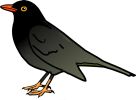 Imię i nazwisko:  Klasa:									Data:2. 3. 11. 12. 1. 10. 4. 5. 6.9. 7. 8. Pionowo: 2) przeciwstawianie się, opieranie się władzy; może przybierać różne formy, 3) pożądana cecha u obywatela/obywatelki; zaangażowanie się w życie publiczne; 4) zapisane w konstytucji powinności obywateli, np. płacenie podatków czy przestrzeganie prawa, 6) organizacja polityczna, która dąży do przejęcia lub utrzymania władzy w państwie, aby móc zrealizować swój program, 9) wrzuca się do niej karty wyborcze, 10) forma prawna organizacji społecznej, nazywanej też pozarządową, 11) skrót oficjalnej nazwy państwa polskiego, wprowadzony przez konstytucję w 1952 r.Poziomo: 1) forma demokracji bezpośredniej w Polsce; może być ogólnopolskie lub lokalne, 
2) ugrupowania polityczne, które dążą do przejęcia władzy; może być np. parlamentarna, 4) stosunek prawny łączący jednostkę z państwem, 5) opiera się na niej praca w grupie; inaczej współdziałanie, 
7) pewna liczba osób, które wspólnie obradują lub wyrażają swoje stanowisko, ale także … Ogólne ONZ, 8) tajna, nielegalna działalność skierowana przeciw istniejącej władzy, 12) w wyborach prezydenckich pierwsza lub druga.Pionowo: 2) przeciwstawianie się, opieranie się władzy; może przybierać różne formy, 3) pożądana cecha u obywatela/obywatelki; zaangażowanie się w życie publiczne; 4) zapisane w konstytucji powinności obywateli, np. płacenie podatków czy przestrzeganie prawa, 6) organizacja polityczna, która dąży do przejęcia lub utrzymania władzy w państwie, aby móc zrealizować swój program, 9) wrzuca się do niej karty wyborcze, 10) forma prawna organizacji społecznej, nazywanej też pozarządową, 11) skrót oficjalnej nazwy państwa polskiego, wprowadzony przez konstytucję w 1952 r.Poziomo: 1) forma demokracji bezpośredniej w Polsce; może być ogólnopolskie lub lokalne, 
2) ugrupowania polityczne, które dążą do przejęcia władzy; może być np. parlamentarna, 4) stosunek prawny łączący jednostkę z państwem, 5) opiera się na niej praca w grupie; inaczej współdziałanie, 
7) pewna liczba osób, które wspólnie obradują lub wyrażają swoje stanowisko, ale także … Ogólne ONZ, 8) tajna, nielegalna działalność skierowana przeciw istniejącej władzy, 12) w wyborach prezydenckich pierwsza lub druga.Pionowo: 2) przeciwstawianie się, opieranie się władzy; może przybierać różne formy, 3) pożądana cecha u obywatela/obywatelki; zaangażowanie się w życie publiczne; 4) zapisane w konstytucji powinności obywateli, np. płacenie podatków czy przestrzeganie prawa, 6) organizacja polityczna, która dąży do przejęcia lub utrzymania władzy w państwie, aby móc zrealizować swój program, 9) wrzuca się do niej karty wyborcze, 10) forma prawna organizacji społecznej, nazywanej też pozarządową, 11) skrót oficjalnej nazwy państwa polskiego, wprowadzony przez konstytucję w 1952 r.Poziomo: 1) forma demokracji bezpośredniej w Polsce; może być ogólnopolskie lub lokalne, 
2) ugrupowania polityczne, które dążą do przejęcia władzy; może być np. parlamentarna, 4) stosunek prawny łączący jednostkę z państwem, 5) opiera się na niej praca w grupie; inaczej współdziałanie, 
7) pewna liczba osób, które wspólnie obradują lub wyrażają swoje stanowisko, ale także … Ogólne ONZ, 8) tajna, nielegalna działalność skierowana przeciw istniejącej władzy, 12) w wyborach prezydenckich pierwsza lub druga.Pionowo: 2) przeciwstawianie się, opieranie się władzy; może przybierać różne formy, 3) pożądana cecha u obywatela/obywatelki; zaangażowanie się w życie publiczne; 4) zapisane w konstytucji powinności obywateli, np. płacenie podatków czy przestrzeganie prawa, 6) organizacja polityczna, która dąży do przejęcia lub utrzymania władzy w państwie, aby móc zrealizować swój program, 9) wrzuca się do niej karty wyborcze, 10) forma prawna organizacji społecznej, nazywanej też pozarządową, 11) skrót oficjalnej nazwy państwa polskiego, wprowadzony przez konstytucję w 1952 r.Poziomo: 1) forma demokracji bezpośredniej w Polsce; może być ogólnopolskie lub lokalne, 
2) ugrupowania polityczne, które dążą do przejęcia władzy; może być np. parlamentarna, 4) stosunek prawny łączący jednostkę z państwem, 5) opiera się na niej praca w grupie; inaczej współdziałanie, 
7) pewna liczba osób, które wspólnie obradują lub wyrażają swoje stanowisko, ale także … Ogólne ONZ, 8) tajna, nielegalna działalność skierowana przeciw istniejącej władzy, 12) w wyborach prezydenckich pierwsza lub druga.Pionowo: 2) przeciwstawianie się, opieranie się władzy; może przybierać różne formy, 3) pożądana cecha u obywatela/obywatelki; zaangażowanie się w życie publiczne; 4) zapisane w konstytucji powinności obywateli, np. płacenie podatków czy przestrzeganie prawa, 6) organizacja polityczna, która dąży do przejęcia lub utrzymania władzy w państwie, aby móc zrealizować swój program, 9) wrzuca się do niej karty wyborcze, 10) forma prawna organizacji społecznej, nazywanej też pozarządową, 11) skrót oficjalnej nazwy państwa polskiego, wprowadzony przez konstytucję w 1952 r.Poziomo: 1) forma demokracji bezpośredniej w Polsce; może być ogólnopolskie lub lokalne, 
2) ugrupowania polityczne, które dążą do przejęcia władzy; może być np. parlamentarna, 4) stosunek prawny łączący jednostkę z państwem, 5) opiera się na niej praca w grupie; inaczej współdziałanie, 
7) pewna liczba osób, które wspólnie obradują lub wyrażają swoje stanowisko, ale także … Ogólne ONZ, 8) tajna, nielegalna działalność skierowana przeciw istniejącej władzy, 12) w wyborach prezydenckich pierwsza lub druga.Pionowo: 2) przeciwstawianie się, opieranie się władzy; może przybierać różne formy, 3) pożądana cecha u obywatela/obywatelki; zaangażowanie się w życie publiczne; 4) zapisane w konstytucji powinności obywateli, np. płacenie podatków czy przestrzeganie prawa, 6) organizacja polityczna, która dąży do przejęcia lub utrzymania władzy w państwie, aby móc zrealizować swój program, 9) wrzuca się do niej karty wyborcze, 10) forma prawna organizacji społecznej, nazywanej też pozarządową, 11) skrót oficjalnej nazwy państwa polskiego, wprowadzony przez konstytucję w 1952 r.Poziomo: 1) forma demokracji bezpośredniej w Polsce; może być ogólnopolskie lub lokalne, 
2) ugrupowania polityczne, które dążą do przejęcia władzy; może być np. parlamentarna, 4) stosunek prawny łączący jednostkę z państwem, 5) opiera się na niej praca w grupie; inaczej współdziałanie, 
7) pewna liczba osób, które wspólnie obradują lub wyrażają swoje stanowisko, ale także … Ogólne ONZ, 8) tajna, nielegalna działalność skierowana przeciw istniejącej władzy, 12) w wyborach prezydenckich pierwsza lub druga.Pionowo: 2) przeciwstawianie się, opieranie się władzy; może przybierać różne formy, 3) pożądana cecha u obywatela/obywatelki; zaangażowanie się w życie publiczne; 4) zapisane w konstytucji powinności obywateli, np. płacenie podatków czy przestrzeganie prawa, 6) organizacja polityczna, która dąży do przejęcia lub utrzymania władzy w państwie, aby móc zrealizować swój program, 9) wrzuca się do niej karty wyborcze, 10) forma prawna organizacji społecznej, nazywanej też pozarządową, 11) skrót oficjalnej nazwy państwa polskiego, wprowadzony przez konstytucję w 1952 r.Poziomo: 1) forma demokracji bezpośredniej w Polsce; może być ogólnopolskie lub lokalne, 
2) ugrupowania polityczne, które dążą do przejęcia władzy; może być np. parlamentarna, 4) stosunek prawny łączący jednostkę z państwem, 5) opiera się na niej praca w grupie; inaczej współdziałanie, 
7) pewna liczba osób, które wspólnie obradują lub wyrażają swoje stanowisko, ale także … Ogólne ONZ, 8) tajna, nielegalna działalność skierowana przeciw istniejącej władzy, 12) w wyborach prezydenckich pierwsza lub druga.Pionowo: 2) przeciwstawianie się, opieranie się władzy; może przybierać różne formy, 3) pożądana cecha u obywatela/obywatelki; zaangażowanie się w życie publiczne; 4) zapisane w konstytucji powinności obywateli, np. płacenie podatków czy przestrzeganie prawa, 6) organizacja polityczna, która dąży do przejęcia lub utrzymania władzy w państwie, aby móc zrealizować swój program, 9) wrzuca się do niej karty wyborcze, 10) forma prawna organizacji społecznej, nazywanej też pozarządową, 11) skrót oficjalnej nazwy państwa polskiego, wprowadzony przez konstytucję w 1952 r.Poziomo: 1) forma demokracji bezpośredniej w Polsce; może być ogólnopolskie lub lokalne, 
2) ugrupowania polityczne, które dążą do przejęcia władzy; może być np. parlamentarna, 4) stosunek prawny łączący jednostkę z państwem, 5) opiera się na niej praca w grupie; inaczej współdziałanie, 
7) pewna liczba osób, które wspólnie obradują lub wyrażają swoje stanowisko, ale także … Ogólne ONZ, 8) tajna, nielegalna działalność skierowana przeciw istniejącej władzy, 12) w wyborach prezydenckich pierwsza lub druga.Pionowo: 2) przeciwstawianie się, opieranie się władzy; może przybierać różne formy, 3) pożądana cecha u obywatela/obywatelki; zaangażowanie się w życie publiczne; 4) zapisane w konstytucji powinności obywateli, np. płacenie podatków czy przestrzeganie prawa, 6) organizacja polityczna, która dąży do przejęcia lub utrzymania władzy w państwie, aby móc zrealizować swój program, 9) wrzuca się do niej karty wyborcze, 10) forma prawna organizacji społecznej, nazywanej też pozarządową, 11) skrót oficjalnej nazwy państwa polskiego, wprowadzony przez konstytucję w 1952 r.Poziomo: 1) forma demokracji bezpośredniej w Polsce; może być ogólnopolskie lub lokalne, 
2) ugrupowania polityczne, które dążą do przejęcia władzy; może być np. parlamentarna, 4) stosunek prawny łączący jednostkę z państwem, 5) opiera się na niej praca w grupie; inaczej współdziałanie, 
7) pewna liczba osób, które wspólnie obradują lub wyrażają swoje stanowisko, ale także … Ogólne ONZ, 8) tajna, nielegalna działalność skierowana przeciw istniejącej władzy, 12) w wyborach prezydenckich pierwsza lub druga.Pionowo: 2) przeciwstawianie się, opieranie się władzy; może przybierać różne formy, 3) pożądana cecha u obywatela/obywatelki; zaangażowanie się w życie publiczne; 4) zapisane w konstytucji powinności obywateli, np. płacenie podatków czy przestrzeganie prawa, 6) organizacja polityczna, która dąży do przejęcia lub utrzymania władzy w państwie, aby móc zrealizować swój program, 9) wrzuca się do niej karty wyborcze, 10) forma prawna organizacji społecznej, nazywanej też pozarządową, 11) skrót oficjalnej nazwy państwa polskiego, wprowadzony przez konstytucję w 1952 r.Poziomo: 1) forma demokracji bezpośredniej w Polsce; może być ogólnopolskie lub lokalne, 
2) ugrupowania polityczne, które dążą do przejęcia władzy; może być np. parlamentarna, 4) stosunek prawny łączący jednostkę z państwem, 5) opiera się na niej praca w grupie; inaczej współdziałanie, 
7) pewna liczba osób, które wspólnie obradują lub wyrażają swoje stanowisko, ale także … Ogólne ONZ, 8) tajna, nielegalna działalność skierowana przeciw istniejącej władzy, 12) w wyborach prezydenckich pierwsza lub druga.Pionowo: 2) przeciwstawianie się, opieranie się władzy; może przybierać różne formy, 3) pożądana cecha u obywatela/obywatelki; zaangażowanie się w życie publiczne; 4) zapisane w konstytucji powinności obywateli, np. płacenie podatków czy przestrzeganie prawa, 6) organizacja polityczna, która dąży do przejęcia lub utrzymania władzy w państwie, aby móc zrealizować swój program, 9) wrzuca się do niej karty wyborcze, 10) forma prawna organizacji społecznej, nazywanej też pozarządową, 11) skrót oficjalnej nazwy państwa polskiego, wprowadzony przez konstytucję w 1952 r.Poziomo: 1) forma demokracji bezpośredniej w Polsce; może być ogólnopolskie lub lokalne, 
2) ugrupowania polityczne, które dążą do przejęcia władzy; może być np. parlamentarna, 4) stosunek prawny łączący jednostkę z państwem, 5) opiera się na niej praca w grupie; inaczej współdziałanie, 
7) pewna liczba osób, które wspólnie obradują lub wyrażają swoje stanowisko, ale także … Ogólne ONZ, 8) tajna, nielegalna działalność skierowana przeciw istniejącej władzy, 12) w wyborach prezydenckich pierwsza lub druga.Pionowo: 2) przeciwstawianie się, opieranie się władzy; może przybierać różne formy, 3) pożądana cecha u obywatela/obywatelki; zaangażowanie się w życie publiczne; 4) zapisane w konstytucji powinności obywateli, np. płacenie podatków czy przestrzeganie prawa, 6) organizacja polityczna, która dąży do przejęcia lub utrzymania władzy w państwie, aby móc zrealizować swój program, 9) wrzuca się do niej karty wyborcze, 10) forma prawna organizacji społecznej, nazywanej też pozarządową, 11) skrót oficjalnej nazwy państwa polskiego, wprowadzony przez konstytucję w 1952 r.Poziomo: 1) forma demokracji bezpośredniej w Polsce; może być ogólnopolskie lub lokalne, 
2) ugrupowania polityczne, które dążą do przejęcia władzy; może być np. parlamentarna, 4) stosunek prawny łączący jednostkę z państwem, 5) opiera się na niej praca w grupie; inaczej współdziałanie, 
7) pewna liczba osób, które wspólnie obradują lub wyrażają swoje stanowisko, ale także … Ogólne ONZ, 8) tajna, nielegalna działalność skierowana przeciw istniejącej władzy, 12) w wyborach prezydenckich pierwsza lub druga.Pionowo: 2) przeciwstawianie się, opieranie się władzy; może przybierać różne formy, 3) pożądana cecha u obywatela/obywatelki; zaangażowanie się w życie publiczne; 4) zapisane w konstytucji powinności obywateli, np. płacenie podatków czy przestrzeganie prawa, 6) organizacja polityczna, która dąży do przejęcia lub utrzymania władzy w państwie, aby móc zrealizować swój program, 9) wrzuca się do niej karty wyborcze, 10) forma prawna organizacji społecznej, nazywanej też pozarządową, 11) skrót oficjalnej nazwy państwa polskiego, wprowadzony przez konstytucję w 1952 r.Poziomo: 1) forma demokracji bezpośredniej w Polsce; może być ogólnopolskie lub lokalne, 
2) ugrupowania polityczne, które dążą do przejęcia władzy; może być np. parlamentarna, 4) stosunek prawny łączący jednostkę z państwem, 5) opiera się na niej praca w grupie; inaczej współdziałanie, 
7) pewna liczba osób, które wspólnie obradują lub wyrażają swoje stanowisko, ale także … Ogólne ONZ, 8) tajna, nielegalna działalność skierowana przeciw istniejącej władzy, 12) w wyborach prezydenckich pierwsza lub druga.Pionowo: 2) przeciwstawianie się, opieranie się władzy; może przybierać różne formy, 3) pożądana cecha u obywatela/obywatelki; zaangażowanie się w życie publiczne; 4) zapisane w konstytucji powinności obywateli, np. płacenie podatków czy przestrzeganie prawa, 6) organizacja polityczna, która dąży do przejęcia lub utrzymania władzy w państwie, aby móc zrealizować swój program, 9) wrzuca się do niej karty wyborcze, 10) forma prawna organizacji społecznej, nazywanej też pozarządową, 11) skrót oficjalnej nazwy państwa polskiego, wprowadzony przez konstytucję w 1952 r.Poziomo: 1) forma demokracji bezpośredniej w Polsce; może być ogólnopolskie lub lokalne, 
2) ugrupowania polityczne, które dążą do przejęcia władzy; może być np. parlamentarna, 4) stosunek prawny łączący jednostkę z państwem, 5) opiera się na niej praca w grupie; inaczej współdziałanie, 
7) pewna liczba osób, które wspólnie obradują lub wyrażają swoje stanowisko, ale także … Ogólne ONZ, 8) tajna, nielegalna działalność skierowana przeciw istniejącej władzy, 12) w wyborach prezydenckich pierwsza lub druga.